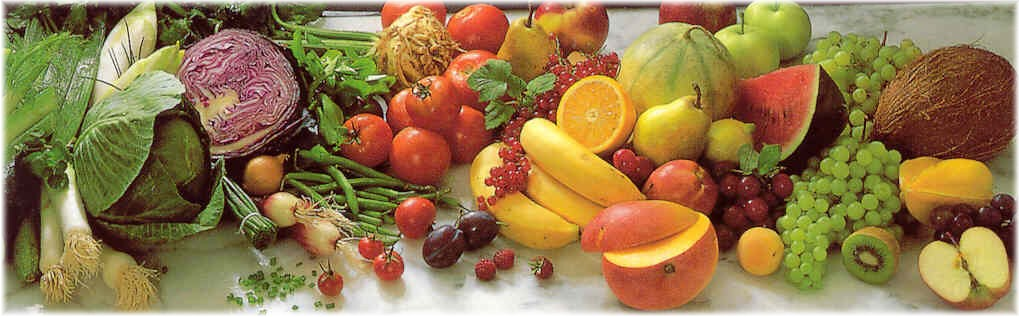 Jídelní lístek 8.3.2021 – 14.3.2021Pondělí 8.3.2021		Polévka: Ragú (1,7,9,10)Vepřové s dušenou mrkví, brambor (1,7,9,10)Vepřový guláš, houskový knedlík (1,3,7,9,10)Úterý 9.3.2021		Polévka: Vývar s těstovinami (1,3,7,9,10)Smažená mořská štika, bramborová kaše, okurka (1,3,7,9,10)Masová směs po čínsku, rýže (1,7,9,10)Středa 10.3.2021		Polévka: S masovou rýží (1,3,7,9,10)Pečené vepřové, houskový knedlík, zelí (1,7,9,10)Boloňské špagety (1,3,7,9,10)Čtvrtek 11.3.2021 		Polévka: Květáková (1,7,9,10)Vepřové na pepři, těstoviny (1,3,7,9,10)Vařené uzené, hrachová kaše, okurka (1,7,9,10)Pátek 12.3.2021		Polévka: Hovězí s těstovinou (1,3,7,9,10)Šišky s mákem (1,3,7,9,10)Vepřový řízek, brambor, okurka (1,3,7,9,10)Sobota 13.3.2021		Polévka: Česnečka (1,3,7,9,10)Vařené hovězí v rajské omáčce, těstoviny (1,3,7,9,10)Neděle 14.3.2021		Polévka: Hovězí vývar s nudlemi (1,3,7,9,10)1) Přírodní plátek, bramborová kaše, obloha (1,7,9,10)